Θέμα:	 «Πρόσκληση  Εκδήλωσης  Ενδιαφέροντος  για την πλήρωση της θέσης              Διευθυντή/ντριας του Ενιαίου Ειδικού Επαγγελματικού Γυμνασίου - Λυκείου Καστοριάς»Η ΔΙΕΥΘΥΝΤΡΙΑ  ΔΕΥΤΕΡΟΒΑΘΜΙΑΣ ΕΚΠΑΙΔΕΥΣΗΣ ΚΑΣΤΟΡΙΑΣΈχοντας υπόψη:Τις διατάξεις του άρθρου 11 του Ν. 1566/1985 (ΦΕΚ 167/τ.Ά/30-09-1985) «Δομή και   λειτουργία της Πρωτοβάθμιας και Δευτεροβάθμιας εκπαίδευσης και άλλες διατάξεις»Τις διατάξεις  του κεφ. Β΄ του Ν.3848/2010 (ΦΕΚ 71/τ.Ά/19-05-2010) «Αναβάθμιση του ρόλου του εκπαιδευτικού – καθιέρωση   κανόνων αξιολόγησης και αξιοκρατίας στην εκπαίδευση και λοιπές διατάξεις» όπως τροποποιήθηκαν συμπληρώθηκαν και αντικαταστάθηκαν με τις διατάξεις του κεφ. Γ΄ του Ν. 4327/2015 (ΦΕΚ 50/τ.Ά/14-05-2015 και με τις διατάξεις του άρθρου 1 του Ν. 4473/2017 (ΦΕΚ 78/τ.Ά/30-05-2017) και ειδικότερα τις διατάξεις της παρ.9 του άρθρου 1 του Ν. 4473/2017 (ΦΕΚ 78/τ.Ά/30-05-2017)Τις διατάξεις του άρθρου 7 του Ν. 3699/2008 (ΦΕΚ 199/τ.Ά/02-10-2008), όπως τροποποιήθηκε με την    παρ. 9 του άρθρου 28 του Ν. 4186/2013 (ΦΕΚ 193/τ.Ά/30-05-2017)Την υπ΄ αριθμ. Φ.361.22/21/90780/Ε3/31-5-2017 Υπουργική Απόφαση «Καθορισμός της διαδικασίας υποβολής αιτήσεων, επιλογής και τοποθέτησης διευθυντών σχολικών μονάδων και Ε.Κ.)Την υπ΄ αριθμ. Φ.361.22/23/91322/Ε3/31-5-2017 εγκύκλιο του ΥΠ.Π.Ε.Θ. με θέμα «Διευκρινίσεις σχετικά με την επιλογή υποψηφίων Διευθυντών όλων των τύπων Σχολικών Μονάδων Πρωτοβάθμιας  και Δευτεροβάθμιας Εκπαίδευσης και Ε.Κ.»Τις διατάξεις του άρθρου 17 της με αριθμ.  Φ.353.1/324/105657/Δ1/8-10-2002 Υ.Α. (ΦΕΚ 1340/τ.΄Β/16-10-2002) «Καθορισμός των ειδικότερων καθηκόντων και αρμοδιοτήτων των προϊσταμένων …και των   συλλόγων Διδασκόντων», όπως τροποποιήθηκε και ισχύει.Την υπ΄ αριθμ. Φ.361.22/63/132702/Ε3/03-08-2017 εγκύκλιο του ΥΠ.Π.Ε.Θ. με θέμα «Οδηγίες σχετικά με την κάλυψη κενών θέσεων Διευθυντών Σχολικών Μονάδων Πρωτοβάθμιας - Δευτεροβάθμιας Εκπαίδευσης και Ε.Κ. για τις οποίες δεν υποβλήθηκαν υποψηφιότητες»Την υπ. αριθμ. 8/10-08-2017 Πράξη του ΠΥΣΔΕ ΚαστοριάςΤο υπ. αριθμ. 4228/Φ11.1/10-08-2017 έγγραφο της ΔΔΕ Καστοριάς «Πλήρωση θέσεων Διευθυντών Σχολικών Μονάδων»Την υπ΄ αριθμ. Φ.361.22/67/136658/Ε3/14-08-2017 εγκύκλιο του ΥΠ.Π.Ε.Θ. με θέμα «Οδηγίες σχετικά με την κάλυψη κενών θέσεων Διευθυντών Σχολικών Μονάδων Πρωτοβάθμιας-Δευτεροβάθμιας Εκπαίδευσης και Ε.Κ.»Το γεγονός ότι δεν κατέστη δυνατή η πλήρωση της θέσης διευθυντή/ντριας του Ενιαίου Ειδικού Επαγγελματικού Γυμνασίου Καστοριάς και την ανάγκη πλήρωσής τηςΠ ρ ο κ η ρ ύ σ  σ  ο υ μ ε    εκ    νέου την πλήρωση της θέσης Διευθυντή/ντριας του Ενιαίου Ειδικού Επαγγελματικού Γυμνασίου – Λυκείου Καστοριάς καικ α λ ο ύ μ ε τους ενδιαφερόμενους εκπαιδευτικούς που πληρούν τις νόμιμες προϋποθέσεις, του άρθρου 11 του Ν.3848/2010 (ΦΕΚ 71/τ.Ά/19-05-2010) όπως έχει τροποποιηθεί και αντικατασταθεί από το άρθρο 17 του ν.4327/2015 (ΦΕΚ50/τ.Ά/14-05-2015) και του άρθρου 1 του ν.4473/2017 (ΦΕΚ 78/τ.Ά/30-05-2017) να υποβάλουν σχετική αίτηση συνοδευόμενη από φάκελο υποψηφιότητας με δικαιολογητικά τα οποία υποβάλλονται ομαδοποιημένα σε υποενότητες, όπως αυτές θα αναλύονται στο βιογραφικό σημείωμα και θα περιλαμβάνουν όσα ορίζονται στο άρθρο 1 της αριθμ. Φ.361.22/21/90780/Ε3/31-05-2017 Υ.Α. καθώς και στην αριθμ. Φ.361.22/23/91322/Ε3/31-05-2017 διευκρινιστική εγκύκλιο επιλογής υποψηφίων Διευθυντών όλων των τύπων Σχολικών Μονάδων Πρωτοβάθμιας και Δευτεροβάθμιας Εκπαίδευσης και Εργαστηριακών Κέντρων (Ε.Κ.) και τις με αριθμ. Φ.361.22/63/132702/Ε3/03-08-2017 και Φ.361.22/67/136658/Ε3/14-08-2017   εγκύκλιες διαταγές του ΥΠ.Π.Ε.Θ. με θέμα «Οδηγίες σχετικά με την κάλυψη κενών θέσεων Διευθυντών Σχολικών Μονάδων»,από την Τρίτη 05 Σεπτεμβρίου 2017 έως και την Δευτέρα 11 Σεπτεμβρίου 2017 και ώρα 15:00.	Μετά τη λήξη της προθεσμίας υποβολής των αιτήσεων δεν γίνονται δεκτά συμπληρωματικά δικαιολογητικά.	Η αίτηση υποβάλλεται με ευθύνη του υποψηφίου στο Πρωτόκολλο της Διεύθυνσης Δ.Ε Καστοριάς είτε αυτοπροσώπως, είτε μέσω εξουσιοδοτημένου εκπροσώπου. Δεν επιτρέπεται να υποβάλουν αίτηση υποψηφιότητας εκπαιδευτικοί οι οποίοι συμπληρώνουν κατά τη διάρκεια του επόμενου της επιλογής έτους συνολική πραγματική συντάξιμη υπηρεσία καθώς και το όριο ηλικίας για υποχρεωτική αποχώρηση από την υπηρεσία.Στην εν λόγω διαδικασία μπορούν να υποβάλουν υποψηφιότητα εκπαιδευτικοί με μικρότερο χρόνο υπηρεσίας από τον προβλεπόμενο.Σε κάθε περίπτωση ο/η υποψήφιος διευθυντής/ντρια θα πρέπει να συμπληρώνει το υποχρεωτικό ωράριο της θέσης του Διευθυντή του Ενιαίου Ειδικού Επαγγελματικού Γυμνασίου – Λυκείου Καστοριάς.Χρονοδιάγραμμα διαδικασίαςΤρίτη, 05/09/2017 έως Δευτέρα, 11/09/2017 και ώρα 15:00: Υποβολή αιτήσεων.Τρίτη, 12/09/2017 έως Πέμπτη, 14/09/2017:Διαδικασία μοριοδότησης των υποψηφίων.Πέμπτη, 14/09/2017:Κατάρτιση και ανακοίνωση προσωρινού ενιαίου αξιολογικού πίνακα των αντικειμενικών μορίων κατά φθίνουσα σειρά.Παρασκευή, 15/09/2017 έως Τρίτη, 19/09/2017: Υποβολή ενστάσεων επί του αξιολογικού πίνακα.Τετάρτη, 20/09/2017: Συνεδρίαση του συμβουλίου για την εξέταση των ενστάσεων και ανακοίνωση τελικού αναμορφωμένου αξιολογικού πίνακα των αντικειμενικών μορίων κατά φθίνουσα σειρά.Πέμπτη, 21/09/2017 Ανακοίνωση προγράμματος συνεντεύξεων υποψηφίων. Αποστολή πινάκων από την ΔΔΕ Καστοριάς των υποψηφίων για τους οποίους οι συνυπηρετούντες μόνιμοι εκπαιδευτικοί της σχολικής μονάδας ή Ε.Κ. οφείλουν να διατυπώσουν γνώμη. Παρασκευή, 22/09/2017: Ειδική συνεδρίαση των συνυπηρετούντων μόνιμων εκπαιδευτικών και διεξαγωγή της διαδικασίας έκφρασης γνώμης – σύνταξη πρακτικών – Αυθημερόν αποστολή πρακτικών με τηλεομοιοτυπία στη Διεύθυνση. Δευτέρα, 25/09/2017: Διενέργεια συνεντεύξεων υποψηφίων. Τετάρτη, 27/09/2017: Συνεδρίαση του συμβουλίου μετά τις συνεντεύξεις για την κατάρτιση του τελικού πίνακα. Ανακοίνωση του τελικού αξιολογικού πίνακα.Πέμπτη, 28/09/2017 έως Παρασκευή, 29/09/2017: Υποβολή ενστάσεων επί του τελικού αξιολογικού πίνακα.Παρασκευή, 29/09/2017: Συνεδρίαση του συμβουλίου για την εξέταση των ενστάσεων. Διαμόρφωση και υποβολή πρότασης τοποθέτησης Διευθυντών προς τον Περιφερειακό Διευθυντή Εκπαίδευσης.Δευτέρα, 02/10/2017: Ανάληψη υπηρεσίας του νέου διευθυντή/ντριας στη Δ.Δ.Ε. Καστοριάς και έπειτα στο Ενιαίο Ειδικό Επαγγελματικό Γυμνάσιο – Λύκειο Καστοριάς.Συνημμένα:Η  υπ΄ αριθμ. Φ.361.22/21/90780/Ε3/31-5-2017 Υ.Α. «Καθορισμός της  διαδικασίας υποβολής αιτήσεων, επιλογής και τοποθέτησης διευθυντών σχολικών μονάδων και  Ε.Κ.»Η υπ΄ αριθμ. Φ.361.22/23/91322/Ε3/31-5-2017 εγκύκλιος του ΥΠ.Π.Ε.Θ. με θέμα «Διευκρινίσεις  σχετικά με την επιλογή υποψηφίων Διευθυντών όλων των τύπων Σχολικών Μονάδων   Πρωτοβάθμιας  και Δευτεροβάθμιας Εκπαίδευσης και Ε.Κ.»Η υπ΄ αριθμ. Φ.361.22/63/132702/Ε3/03-08-2017 εγκύκλιος του ΥΠ.Π.Ε.Θ. με θέμα «Οδηγίες σχετικά με την κάλυψη κενών θέσεων Διευθυντών Σχολικών Μονάδων»Η υπ΄ αριθμ. Φ.361.22/67/136658/Ε3/14-08-2017 εγκύκλιος του ΥΠ.Π.Ε.Θ. με θέμα «Οδηγίες σχετικά με την κάλυψη κενών θέσεων Διευθυντών Σχολικών Μονάδων Πρωτοβάθμιας-Δευτεροβάθμιας Εκπαίδευσης και Ε.Κ.»Υπόδειγμα Αίτησης υποψηφίων Διευθυντών Σχολικών ΜονάδωνΥπεύθυνη δήλωση   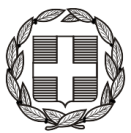 Καστοριά , 05-09-2017Αρ. Πρωτ. : Φ11.1/4563ΠΡΟΣ :  Σχολικές Μονάδες  Β/θμιας  Εκπ/σης Π.Ε. ΚαστοριάςΚΟΙΝ. : 1. Αυτοτελές Τμήμα Στελεχών Α/βμιας και Β/θμιας2. Περιφερειακή Δ/νση  Εκπ/σης Δυτ. Μακεδονίας3. Σχολικό Σύμβουλο Ειδικής Αγωγής (δια της Περιφ/κής Δ/νσης Εκπ/σης Δυτ. Μακεδονίας)4.  Δ/νσεις Π.Ε & Δ.Ε όλης της χώραςΗ Δ/ντρια της Δ.Δ.Ε ΚαστοριάςΣτέλλα Κ. Τέγου – Στεργιοπούλου